Clothing Cues Reader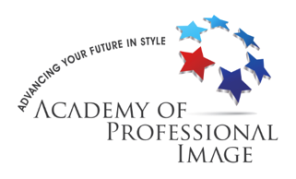 VALUE TYPE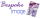 Description ofImportanceBehaviourMessage/StatementClothing Cues forWomen and MenVALUE TYPEEconomicPracticalConvenienceFunctional usefulnessNothing wastedFrugal with money, time, space, energyAcquire wealthFocus on bargainsComparative shop Convenience shop SalesBest for least costWill sew and mendIt's important to get the best buy, the best dollar value.  It's important that clothes last a long time. It's important to be practical.  It's important to conserve  - the environment is fragile.Quality clothing at low prices - on sale. Easy care clothing, washable.  Man-made fibres, blends.  Durable fabrics.  Simple, basic styles to mix and match.  Classic, timeless styles.  Vintage clothing.VALUE TYPEAestheticBeauty of designHarmony, lovelyIndividual expressivenessDeconstruction is a threatFocus on beautiful clothingBeautiful style, colours textures and patternsCost is not an issueBeauty of the clothes is importantIt’s important to have total harmonyColourful, decorativeArtistic mix of texturesHarmoniousWell-designedVALUE TYPEPoliticalPower, authority leadershipStatus is importantEnhancement of selfCelebrity consciousFocus on dress to impressInfluenceSeeks status clothesSeeks admirationDress better than othersImage is importantAppearance is importantIt’s important to impress othersIt’s important to influence othersIt’s important to be different than othersTailored clothing stylesExpensive high fashionName brandsDesigner labels and logosOne-of-a-kindSophisticated, understatedVALUE TYPESocialOther directedConcern about fitting in and belongingConcern for others about fitting inEverybody at easeFocus on conformity to significant othersDress appropriately or like othersWould likely not dress better than othersIt’s important to appear like part of the groupIt’s important to put others at easeAppropriate for the occasionLike friends or peer groupLike fashion leadersCurrent trends VALUE TYPETheoreticalDiscovery of facts, truthWants the real thing – no fakesPreserve qualityBeauty not importantORClothes of little importanceFocus on product information – fibre content, care labelEnvironmentally frie4ndlyQualityORNO attention to clothingIt’s important to have the ‘real’ thing – no fakesQuality is importantIt’s important to meet my needsAn orderly system is importantOROther topics are so much more important – clothes don’t matter100% wool, real leather or suede, natural fibresReflects personal styleA well-organised wardrobeORWears anything just to cover upUncoordinated clothesVALUE TYPEModestyReligious beliefs are importantPart of orderly universePSimplicity of designFocus on the spiritualAppreciates natural fibresModesty and simplicityUniform dressIt’s important to appear modestIt’s important to have the body coveredIt’s important to not attract attention to myselfNon-revealing body concealing stylesLoose fitting, plenty of easeOpaque fabricsSimple in styleFewer clothesVALUE TYPESensorySense of touch, feel, sensationComfortFocus on feel of fabric and fitSoft fabricsLoose or stretch fabricsIt’s important to feel comfortableSoft fabricsNon-irritating fabricsLoose fitting stylesBody revealing, freedomVALUE TYPEExploratoryCreativityIndividualityThinking outside the boxExplore optionsFocus on uniquenessThe unusualExperimentation in dressWearable artCreativity is importantIndividuality is importantAdd your own touch/flair to an outfitUnusual mix of colours, texturesUnique combination of stylesHand-woven or hand knit fabricHand-printed designsSelf-designed, self--made